 UPPER BEEDING 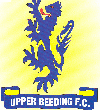 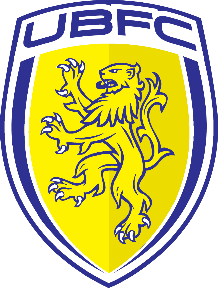 FOOTBALL CLUBANNUAL GENERAL MEETINGTHURSDAY 30 JULY 20228:30 PMAT UPPER BEEDING SPORTS HALLMinutes of 2022 AGMThe meeting was opened by Club Secretary, Dave Rowland, at 8.30pm who thanked members for attending as per the attendance list, and confirmed as Quorum. Minutes of 2021 AGMThe Minutes from the 2021 AGM were adopted by the members, all voted in favour, no no comments were madeChairman’s ReportJamie Plummer gave a comprehensive report highlighting the clubs current situation following first full season following the covid restrictions, and how club is to move forward back at the Memorial Fields under new club management.A copy of the Chairman’s Report has been circulated.Treasurers ReportA copy of income/expenditure for 2021/22 was submitted by the Treasurer, Alice Plummer, together with an Audited Statement of the Accounts balance as at 31 May 2022.The accounts show a current a/c balance £3,192 (£10,558 the previous year) . A copy of the Accounts has been circulated, and a signed copy sent to the Leagues and Sussex FA. Just to note that we have changed banks during the season, and no longer hold a deposit account.It was discussed and agreed that further fund raisers will be held during the season to raise funds, as well as contacting all local businesses for sponsorship. The club have constructed a well presented sponsorship pack, ranging from full club sponsorship, to match day sponsors. It is estimated that the season will cost £8,000 to complete. Club Constitution and Policy DocumentsVersions have been updated with amendments to reflect guidance from the FA to Clubs and are considered fit for purpose. All revised documents will be posted to the Upper Beeding FC website www.upperbeedingfc.com for all to view.Presentation of the Peter Ashdown AwardThe award was awarded to Jamie Parsons to reward him for all his works with the reserve side over the last couple of seasons, culminating in a 4th place finish in the West Sussex Premier League.Presentation of Team of the Year AwardDue to various reasons it was decided that the team award will not be presented this seasonElection of Officers.Life Members – no addition to the existing Life members.President – no nominations, the position to remain vacant and kept under review.Club Chairman – Jamie Plummer was proposed and elected as ChairmanVice Chairman – Tom Warren was proposed and elected as Vice Chairman.Treasurer – Alice Plummer was proposed and elected as Treasurer Auditor – to be confirmed with the new incoming treasurerSecretary - Dave Rowland was proposed and elected as Secretary. Junior Secretary – Dave Rowland was proposed and elected as Junior SecretaryMinutes Secretary to be covered on a rota basis. AOB Tom Warren to continue to update and monitor the club website.The club to decide during the season if we are to revert back to playing at Steyning FC for the season 2023/24 following a season break to look for promotion to league 1The UBFC online Club Shop for all UBFC training and leisure wear all up and runningNo other items were raised and the meeting closed at 9:30pmMembers present; Nick Dungay Jamie Plummer Dave Rowland Tom WarrenAlice PlummerCallum TowseCieran TowseDan BurgessKieron StevensMartin MutungiKris Harding